 Об утверждении положения о порядке рассмотрения обращений граждан и организаций по фактам коррупции в деятельности Управления Роскомнадзора по Смоленской области	В соответствии с Федеральным законом от 2 мая 2010 года N 59-ФЗ "О порядке рассмотрения обращений граждан Российской Федерации", в целях реализации Федерального закона Российской Федерации от 25 декабря 2008 года N 273-ФЗ "О противодействии коррупции" и организации эффективной работы по рассмотрению обращений граждан и организаций по фактам коррупции в деятельности Управления Роскомнадзора по Смоленской области п р и к а з ы в а ю:	1. Утвердить прилагаемое Положение о порядке рассмотрения обращений граждан и организаций по фактам коррупции в деятельности Управления Роскомнадзора по Смоленской области.	2. Администратору официального интернет-сайта Управления Роскомнадзора по Смоленской области (Архипову В.А.) опубликовать настоящий приказ в разделе «Противодействие коррупции»	3. Отделу организационной, правовой работы и кадров (Теслина Е.В.) ознакомить с настоящим приказом государственных гражданских служащих Управления Роскомнадзора по Смоленской области.	4. Контроль за исполнением настоящего приказа оставляю за собой.Руководитель									А.А.Жуков								УТВЕРЖДЕНО								Приказом 								Управления Роскомнадзора 								по Смоленской области								«14» марта 2017 г.								№ 31Положение о порядке рассмотрения обращений граждан и организаций по фактам коррупции в деятельности Управления Роскомнадзора по Смоленской области1. Общие положения	1. Настоящее Положение о порядке рассмотрения обращений граждан и организаций по фактам коррупции в деятельности Управления Роскомнадзора по Смоленской области (далее - Положение) разработано во исполнение требований Федерального закона от 25 декабря 2008 года № 273-ФЗ «О противодействии коррупции» и  устанавливает процедуру рассмотрения обращений граждан и организаций по фактам коррупции в Управлении Роскомнадзора по Смоленской области (далее - Управление).	2. В соответствии со статьей 1 Федерального закона от 25 декабря 2008 года № 273-ФЗ «О противодействии коррупции» коррупцией являются:
	а) злоупотребление служебным положением, дача взятки, получение взятки, злоупотребление полномочиями, коммерческий подкуп либо иное незаконное использование физическим лицом своего должностного положения вопреки законным интересам общества и государства в целях получения выгоды в виде денег, ценностей, иного имущества или услуг имущественного характера, иных имущественных прав для себя или для третьих лиц либо незаконное предоставление такой выгоды указанному лицу другими физическими лицами;	б) совершение деяний, указанных в подпункте "а" настоящего пункта, от имени или в интересах юридического лица.	3. Граждане и представители различных организаций могут обращаться в Управление с сообщением информации обо всех ставших им известными фактах коррупции со стороны государственных гражданских служащих Управления.
	4. Организация учета и обеспечение своевременного рассмотрения обращений граждан и организаций по фактам коррупции в деятельности Управления осуществляются отделом организационной, правовой работы и кадров Управления.	5. При рассмотрении обращений граждан не допускается разглашение сведений, касающихся частной жизни граждан, без их согласия.
	6. Информация о порядке направления обращений граждан о проявлениях коррупции в деятельности Управления доводится до сведения населения по сети Интернет.2. Организация приема обращений7. На официальном сайте Управления в сети Интернет по адресу 67rkn.gov.ru размещены разделы «Противодействие коррупции» и «Общественная приемная», где размещены сведения о работе Комиссии Управления Роскомнадзора по Смоленской области по соблюдению требований к служебному поведению федеральных государственных гражданских служащих и урегулированию конфликта интересов, а также указаны способы обращения граждан и организаций по фактам коррупции: - почтовый адрес (для письменных отправлений) 214025, г. Смоленск, ул. Нахимова, д. 21; - по телефону для устных сообщений - «телефон доверия» (4812) 35-40-02, факсу (4812) 35-50-20; - адрес электронный почты (для обращений через Интернет-сайт) - rsockanc67@rkn.gov.ru;- личный прием (осуществляется руководством Управления). 	8.  Поступившие  обращения граждан и организаций по фактам коррупции в деятельности Управления подлежит обязательной регистрации в течение трех дней с момента поступления в Управление. 	Обращения регистрируются и учитываются  в журнале регистрации обращений граждан по фактам коррупционной направленности с кратким изложением сути обращения (Приложение № 1). Листы в журнале регистрации обращений нумеруются, прошнуровываются, скрепляются печатью.	9. Обращение заявителя должно содержать следующую информацию:- фамилию, имя, отчество (последнее -  при наличии) гражданина, которым подается обращение;- должность, фамилию, имя, отчество государственного гражданского служащего Управления о фактах коррупции со стороны которого подано обращение;- суть обращения;- наличие доказательств, документов или свидетелей проявления коррупции в деятельности указанного должностного лица при их наличии;
- иную информацию, способствующую объективному рассмотрению обращения.
- наименование органа, в который направляется письменное обращение, либо фамилия, имя, отчество должностного лица, либо должность соответствующего лица, которому направляется письменное обращение;- почтовый адрес, по которому должен быть направлен ответ или адрес электронной почты, если ответ должен быть направлен в форме электронного документа;- личную подпись и дату - для письменных обращений.	10. Обращение рассматривается на предмет его соответствия требованиям, предъявляемым к письменным обращениям и порядку рассмотрения отдельных обращений, установленным статьями 7 и 11 Федерального закона от 2 мая 2006 г. № 59-ФЗ «О порядке рассмотрения обращений граждан в Российской Федерации».	В случае, когда в обращении содержатся сведения о готовящемся, совершаемом или совершенном противоправном деянии, а так же о лице, его готовящем, совершающем или совершившем, обращение рекомендуется регистрировать и направлять в соответствующий государственный орган в кратчайший срок.	Анонимные обращения, а так же обращения буз указания конкретных лиц и обстоятельств дела рассматриваются в соответствии с Федеральным законом от 2 мая 2006 г. № 59-ФЗ «О порядке рассмотрения обращений граждан в Российской Федерации».	11. Все поступающие обращения граждан и организаций, а также публикации в СМИ, выявленные в ходе проводимого мониторинга СМИ, дающие основания полагать о наличии в них сведений о фактах коррупции в деятельности Управления, предварительно изучаются в отделе организационной, правовой работы и кадров в срок не более двух дней с момента поступления. Мониторинг по публикациям в СМИ (средствах массовой информации) осуществляется путем систематического анализа публикаций с целью выявления в них сведений о фактах коррупции в деятельности гражданских служащих, замещающих должности государственной гражданской службы в Управлении, в том числе о несоблюдении гражданскими служащими обязанностей, ограничений и запретов, связанных с государственной гражданской службой, требований к служебному поведению гражданского служащего, а также о наличии у гражданского служащего заинтересованности, которая приводит или может привести к конфликту интересов, о возникновении конфликта интересов.	12. После проведения процедуры предварительного рассмотрения обращения, в котором выявлена указанная информация, оно незамедлительно передается руководителю Управления или его заместителю, являющемуся председателем Комиссии по соблюдению требований к служебному поведению федеральных государственных гражданских служащих и урегулированию конфликта интересов.	По результатам рассмотрения обращений принимаются необходимые организационные решения о порядке дальнейшего рассмотрения по существу, в том числе определяются исполнители и необходимость особого контроля за рассмотрением обращения.	В случае если решение принимается заместителем Руководителя Управления, Руководителю оперативно представляется информация о поступивших обращениях.	13. В пятидневный срок со дня регистрации обращения необходимо направить заявителю Уведомление о принятии обращения к рассмотрению и решении о дальнейшем ходе его рассмотрения в Управлении, а также, при необходимости запрос дополнительных разъяснительных материалов по существу дела.	14. Обращение  не направляется должностному лицу, решение или действие (бездействие) которого является предметом обращения.3. Организация рассмотрения обращений и подготовки ответа заявителю	15. Ответственным исполнителем по рассмотрению обращения и подготовке ответа заявителю является должностное лицо отдела организационной, правовой работы и кадров Управления, ответственное за работу по профилактике коррупционных и иных правонарушений.	16. Исполнители при проведении провекри информации, изложенной в обращении:- обеспечивают объективное, всестороннее, своевременное рассмотрение обращения, в случае необходимости запрашивают у заявителя дополнительные документы и материалы;- запрашивают необходимые для рассмотрения обращения материалы в органах государственной власти, органах местного самоуправления, у иных должностных лиц, за исключением судов, органов дознания и органов предварительного следствия;- принимают меры, напарвленные на восстановление и защиту нарушенных прав, свобод и законных интересов заявителей.	17. Ответственный исполнитель вправе направлять заявителю промежуточные письма об основных этапах рассмотрения обращения. Ответственный исполнитель также направляет запросы дополнительной информации, готовит ответ заявителю или уведомляет заявителя о направлении его обращения на рассмотрение в другой орган государственной власти, оран местного самоуправления или иному должностному лицу в соответствии с их компетенцией.	18. Ответ заявителю по существу вопросов, поставленных в обращении, должен содержать информацию о результатах проведенных мероприятий и проверок, о решениях Комиссии (при наличии), а также информацию о принятых мерах, в том числе о применении к государственному гражданскому служащему мер ответственности либо отсутствии оснований для проведения проверки и о неподтверждении фактов коррупции.4. Сроки рассмотрения обращений	19. Обращения, поступившие в Управление, в соответствии с частью 1 статьи 12 Федерального закона от 2 мая 2006 г. № 59-ФЗ «О порядке рассмотрения обращений граждан Российской Федерации» рассматриваются в течение 30 дней со дня их регистрации.	При необходимости решением руководителя моет устанавливаться более короткий срок рассмотрения обращения.5. Мониторинг рассмотрения обращений и размещение информации об итогах их рассмотрения на официальном интернет-сайте Управления	20. В соответствии с Планом противодействия коррупции в Управлении ежеквартально проводится мониторинг рассмотрения обращений по фактам коррупционных проявлений, данные которого анализируются и обобщаются.	В рамках мониторинга проводится анализ результатов проведенной работы за квартал по таким показателям как: общее количество полученных обращений, тематика обращений, количество проведенных проверок, меры реагирования, число государственных гражданских служащих, привлеченных к ответственности и другим показателям.	21. Ежеквартально в срок до 20 числа месяца предшествующего отчетному периоду информация о результатах рассмотрения обращений граждан, организаций, публикаций в СМИ представляется руководителю Управления.Приложение № 1 Журнал регистрации обращений граждан о фактах коррупцииПриложение № 2Рекомендуемая форма обращения о коррупционных правонарушенияхВ Управление Роскомнадзора по Смоленской области
от ________________________________________________
(Ф.И.О. гражданина; наименование организации,
Ф.И.О. лица, представляющего организацию)
___________________________________________________
(место жительства, телефон; адрес организации,
телефон)
___________________________________________________

Сообщаю, что:
1. ________________________________________________________________________
(Ф.И.О. государственного гражданского служащего) 
2. ________________________________________________________________________
(описание обстоятельств, при которых заявителю стало известно о случаях
совершения коррупционных правонарушений государственным гражданским
служащим)

3. ________________________________________________________________________
(подробные сведения о коррупционных правонарушениях, которые совершил
государственный гражданский служащий)___________________________________________________________________________
___________________________________________________________________________
__________________________________________________________________________
___________________________________________________________________________
___________________________________________________________________________

4. ________________________________________________________________________
(материалы, подтверждающие Ваше обращение, при наличии)
___________________________________________________________________________
___________________________________________________________________________
___________________________________________________________________________

______________________ ___________________________________
(дата) (подпись, инициалы и фамилия)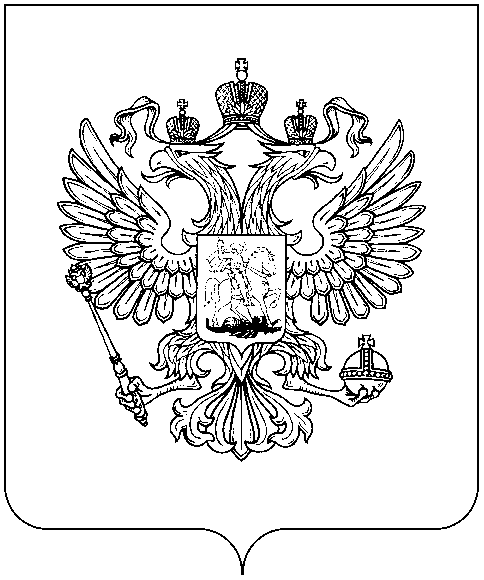 РОСКОМНАДЗОРУПРАВЛЕНИЕ ФЕДЕРАЛЬНОЙ СЛУЖБЫ ПО НАДЗОРУ В СФЕРЕ СВЯЗИ, ИНФОРМАЦИОННЫХ ТЕХНОЛОГИЙ И МАССОВЫХ КОММУНИКАЦИЙ 
ПО СМОЛЕНСКОЙ ОБЛАСТИПРИКАЗ№ п.п.Дата, время поступления обращенияФ.И,О. обратившегося (наименование организации)Адрес обратившегося, телефон, адрес электронной почтыИные сведения о заявителеКраткое содержание обращенияОтметка о возможном наличии в полученном сообщении признаков коррупционных проявленийРешение о направлении и рассмотрении обращенияПодпись должностного лица123456789